Personuppgifter                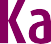 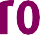 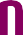 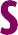 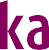 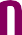 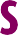 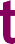 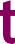 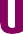 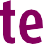 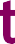 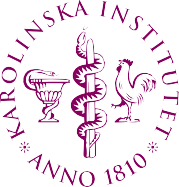 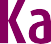 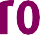 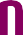 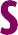 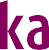 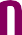 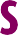 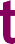 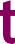 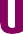 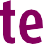 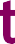 Förnamn och efternamn                                              FödelseårInstitution (KI)Institutions-adress (KI)E-post                                                                                                               ÖVERFLYTTNING AV DOCENTUR FRÅN ANNAT SVENSKT LÄROSÄTE TILL KAROLINSKA INSTITUTET          Förslag till docenturämne:        Till ansökan ska följande handlingar bifogas i följande ordning,                                             mallar finns på KI:s hemsida (https://medarbetare.ki.se/docentur):Blankett för ansökan om överflyttningKopia av docenturbevisKI:s meritportföljSjälvständighetsbiografiTillstyrkan från prefektUndervisningstabellIntyg på undervisningIntyg på högskolepedagogisk utbildningIntyg gällande doktorandhandledningAccepterade manuskriptANSÖKAN SKICKAS TILL:docentur@ki.se